FELHÍVÁSNÉPSZÁMLÁLÁS 2022.Munkalehetőség: vegyen részt Ön is a népszámlálás lebonyolításában!Számlálóbiztosok jelentkezését várják a helyi népszámlálási felelősök – a polgármesteri hivatalok jegyzői, illetve a közös önkormányzati hivatalok jegyzői – a 2022. október–novemberben sorra kerülő országos népszámlálás terepen történő adatgyűjtési időszakára.A népszámlálás Magyarország egyik legjelentősebb, mindannyiunk életét érintő adatgyűjtése. Segítségével pontos képet kapunk hazánk népességének nagyságáról, demográfiai jellemzőiről, nemzetiségi és vallási összetételéről, egészségi állapotáról, iskolázottságáról, foglalkoztatottságáról, háztartási és családi viszonyairól, lakáskörülményeiről. A népszámlálás során gyűjtött adatok alapvetően határozzák meg jövőnket, hiszen megbízható alapot adnak az országunkat, a településeinket és a lakókörnyezetünket érintő legfontosabb gazdasági, szociális és területfejlesztési döntések előkészítéséhez. Az országos összeírás sikeressége nagyban függ a számlálóbiztosok munkájától, felkészültségétől, kommunikációjától.A számlálóbiztos feladata:körzet bejárása, a körzethez tartozó címek felkeresése,az adatfelvétel lebonyolítása, a népszámlálási kérdőív kitöltése az adatszolgáltatóval (ahol nem töltötték ki a kérdőívet interneten),a címek pontosítása, esetleges új címek felvétele,folyamatos kapcsolattartás a felülvizsgálóval.Előreláthatólag 100–140 címen kell kérdőívet kitöltenie, tableten keresztül, amit a KSH biztosít az adatfelvétel idejére.A munkavégzés időtartama: 2022. október 17. – november 20.Követelmények a számlálóbiztossá váláshoz:nagykorú, cselekvőképes személy,saját eszköz megléte, internetelérés a felkészüléshez (PC, laptop, tablet stb.),e-mail-cím, telefonszám.A kiválasztásnál előnyt jelent:legalább középfokú végzettség,magabiztos számítógépes ismeret,megfelelő tájékozódási, térképkezelési képesség,az összeírás területén való helyismeret,rugalmas időbeosztás és állandó elérhetőség.A szerződéskötés feltétele:a jelentkező kiválasztása,az e-learning formában megvalósuló képzés sikeres teljesítése.A 2022. évi népszámlálás települési munkáiban részt vevők feladatainak díjtételei a 362/2020. (VII. 23.) Korm. rendelet 3. számú melléklete tartalmazza.Amennyiben a fenti feltételeknek Ön megfelel, és kedvet érez a népszámlálás lebonyolításában számlálóbiztosként közreműködni, kérjük keresse fel a helyi népszámlálási felelőst, aki a közös önkormányzati hivatal jegyzője. Jelentkezési határidő: 2022. július 29.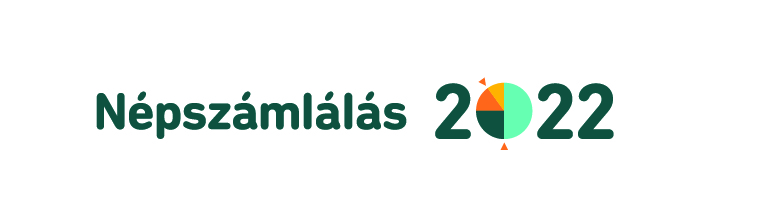 Cserépfalui Közös Önkormányzati HivatalBükkzsérci Kirendeltsége